Дневные группыПредмет: Развивающие игры (педагог: Бородина Л.Ю.)5-6 летГруппы «Гномики» и «Капельки» 24.04.2020 Тема занятия: «Тренируем руку» (продолжаем работать по этой теме).Игровые упражнения, которое вы можете выполнить с ребёнком устно (эти упражнения носят рекомендательный характер)Помогаем маме убирать прищепкиСуть упражнения состоит в том, чтобы научить ребенка самостоятельно прищеплять прищепки и поможет развить мелкую моторику руки. Дайте ребёнку небольшую веревку или пояс от платья и попросите навести порядок: надеть прищепки на верёвочку, чтобы они не потерялись.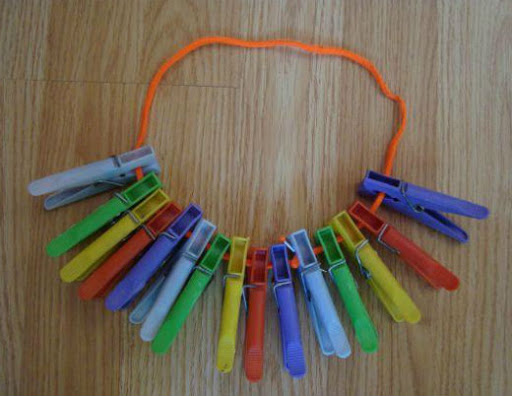 Рисование на манной крупе. Возьмите яркий поднос. Тонким равномерным слоем рассыпьте по подносу любую мелкую крупу. Ребенку предлагается нарисовать пальчиком какие-нибудь предметы (забор, дождик, волны), буквы, цифры и т.д. 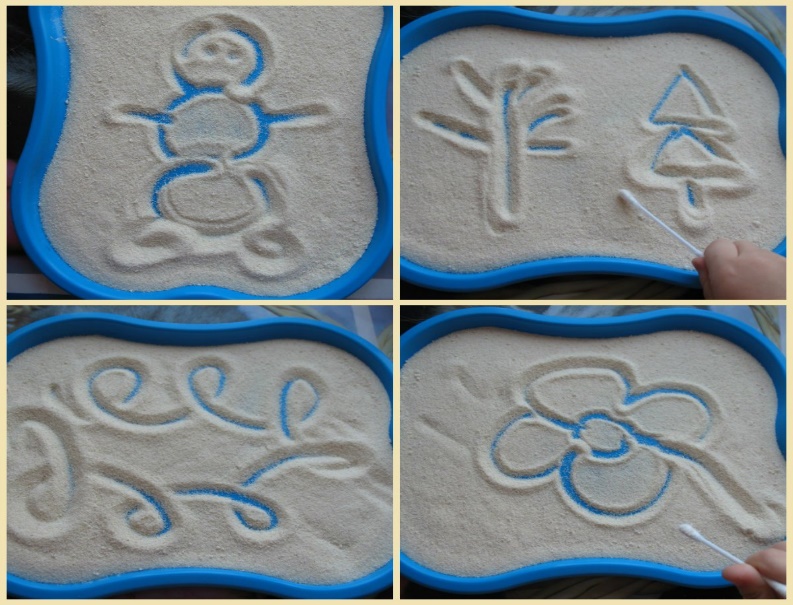 Выполнить письменноРабота в рабочей тетради (задание 2, страница 31)Обведи домик по точкам и раскрась.При отсутствии книги распечатайте задание и выполните его на листе.Выполненные задания выслать на электронную почту педагога (не забудьте подписать их)Larisa.borodina.larisa@mail.ru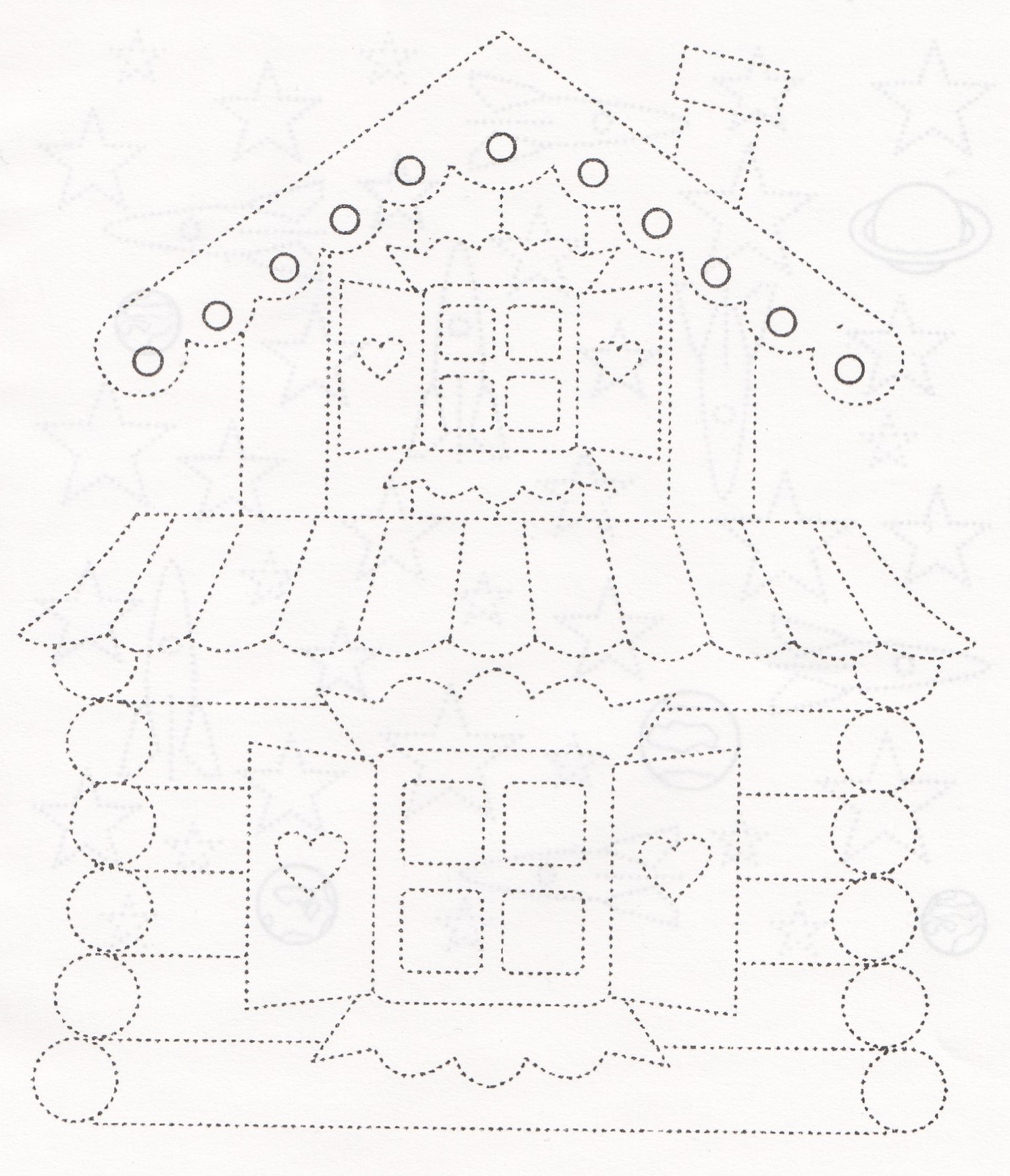 